
АДМИНИСТРАЦИЯ  ГРИГОРЬЕВСКОГО  СЕЛЬСКОГО  ПОСЕЛЕНИЯ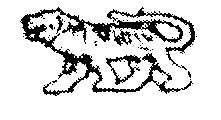 МИХАЙЛОВСКОГО  МУНИЦИПАЛЬНОГО  РАЙОНАПРИМОРСКОГО  КРАЯПОСТАНОВЛЕНИЕ08  июня  2015г.                                       с. Григорьевка                                                    № 83О внесении изменения в постановление администрации Григорьевского сельского поселения от 25.02.2015г. № 35 «Об утверждении Правил присвоения, изменения и аннулирования адресов на территории  Григорьевского сельского поселения»В соответствии с  действующими редакциями Федеральных законов от 06.10.2003 N 131-ФЗ "Об общих принципах организации местного самоуправления в Российской Федерации", от 28.12.2013 N 443-ФЗ "О федеральной информационной адресной системе и о внесении изменений в Федеральный закон "Об общих принципах организации местного самоуправления в Российской Федерации", Постановлением Правительства РФ от 19.11.2014 N 1221 "Об утверждении Правил присвоения, изменения и аннулирования адресов" (редакции от 24.04.2015г. № 387), администрация  Григорьевского сельского поселенияПОСТАНОВЛЯЕТ: Внести изменение в постановление администрации Григорьевского сельского поселения от 25.02.2015г. № 35 «Об утверждении Правил присвоения, изменения и аннулирования адресов на территории  Григорьевского сельского поселения» следующего содержания:   Пункт 28 «Заявление составляется уполномоченными лицами (далее - заявитель), по форме, устанавливаемой Министерством финансов Российской Федерации» изложить в новой редакции:   Заявление составляется лицами, указанными в пункте 27 настоящих Правил (далее - заявитель), по форме, устанавливаемой Министерством финансов Российской Федерации.Обнародовать настоящее постановление в местах, установленных Уставом Григорьевского сельского поселения. Настоящее  постановление  вступает в силу со дня его официального обнародования.Контроль за исполнением настоящего постановления оставляю за собой.Глава Григорьевского сельского поселения,глава администрации поселения                                                                            А.С. Дрёмин